B18.DATOS DE LAS PERSONAS AUTORIZADAS PARA OIR Y RECIBIR NOTIFICACIONES.Indique la fecha en que realiza el pago, el monto, número de operación bancaria y llave de pago.Señale si cuenta con el Registro en el Esquema de Certificación de Empresas bajo la modalidad IVA e IEPS, rubros AA o AAA y Operador Económico Autorizado en cualquiera de sus rubros.Señale si desea realizar la homologación de vigencia de la modalidad de Operador Económico Autorizado con la vigencia de la modalidad de IVA e IEPS, rubros AA o AAA, a efecto de que prevalezca esta última, conforme al rubro otorgado.	Una vez manifestado lo anterior, autorizó al SAT, para que a través de la AGACE, realice las inspecciones a que hace referencia las reglas 7.1.1., fracción IX y 7.2.1., primer párrafo, fracción VIII, a las instalaciones en las que se realizan procesos productivos, con el propósito de verificar la información plasmada en la presente solicitud y en el Perfil que corresponda a que se refieren las reglas 7.1.4., párrafos primero, fracción V y tercero, fracción IV y 7.1.5., fracciones I, inciso b), II, inciso b), III, inciso a), IV, inciso a), V, inciso b), VI, inciso e) mismo(s) que adjunto a la presente.Bajo protesta de decir verdad, manifiesto que los datos asentados en el presente documento son ciertos y que las facultades que me fueron otorgadas para representar a la solicitante no me han sido modificadas y/o revocadas.INSTRUCCIONESInstructivo de trámite del Aviso Único de Renovación en el Registro del Esquema de Certificación de Empresas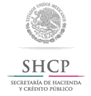 Aviso Único de Renovación en el Registro del Esquema de Certificación de Empresas.Aviso Único de Renovación en el Registro del Esquema de Certificación de Empresas.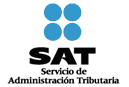 Marque con una X el tipo de solicitud de que se trate:Marque con una X el tipo de solicitud de que se trate:1. 	Nombre, Denominación y/o Razón social.1. 	Nombre, Denominación y/o Razón social.1. 	Nombre, Denominación y/o Razón social.Nombre, Denominación y/o Razón social: RFC incluyendo la homoclave:RFC incluyendo la homoclave:2. 	Domicilio para oír y recibir notificaciones.2. 	Domicilio para oír y recibir notificaciones.2. 	Domicilio para oír y recibir notificaciones.Calle	Número y/o letra exterior	Número y/o letra interiorCalle	Número y/o letra exterior	Número y/o letra interiorCalle	Número y/o letra exterior	Número y/o letra interiorColonia	C.P.	Municipio/Delegación	Entidad FederativaColonia	C.P.	Municipio/Delegación	Entidad FederativaColonia	C.P.	Municipio/Delegación	Entidad FederativaTeléfonoCorreo electrónico3. 	Persona autorizada para oír y recibir notificaciones.3. 	Persona autorizada para oír y recibir notificaciones.3. 	Persona autorizada para oír y recibir notificaciones.3. 	Persona autorizada para oír y recibir notificaciones.3. 	Persona autorizada para oír y recibir notificaciones.3. 	Persona autorizada para oír y recibir notificaciones.3. 	Persona autorizada para oír y recibir notificaciones.3. 	Persona autorizada para oír y recibir notificaciones.3. 	Persona autorizada para oír y recibir notificaciones.3. 	Persona autorizada para oír y recibir notificaciones.3. 	Persona autorizada para oír y recibir notificaciones.3. 	Persona autorizada para oír y recibir notificaciones.3. 	Persona autorizada para oír y recibir notificaciones.3. 	Persona autorizada para oír y recibir notificaciones.3. 	Persona autorizada para oír y recibir notificaciones.3. 	Persona autorizada para oír y recibir notificaciones.3. 	Persona autorizada para oír y recibir notificaciones.Apellido paterno	Apellido materno	NombreApellido paterno	Apellido materno	NombreApellido paterno	Apellido materno	NombreApellido paterno	Apellido materno	NombreApellido paterno	Apellido materno	NombreApellido paterno	Apellido materno	NombreApellido paterno	Apellido materno	NombreApellido paterno	Apellido materno	NombreApellido paterno	Apellido materno	NombreApellido paterno	Apellido materno	NombreApellido paterno	Apellido materno	NombreApellido paterno	Apellido materno	NombreApellido paterno	Apellido materno	NombreApellido paterno	Apellido materno	NombreApellido paterno	Apellido materno	NombreApellido paterno	Apellido materno	NombreApellido paterno	Apellido materno	NombreRFC incluyendo la homoclaveRFC incluyendo la homoclaveRFC incluyendo la homoclaveTeléfonoCorreo electrónicoCorreo electrónicoCorreo electrónicoCorreo electrónicoCorreo electrónicoCorreo electrónicoCorreo electrónicoCorreo electrónicoCorreo electrónicoCorreo electrónicoCorreo electrónicoCorreo electrónicoCorreo electrónicoCorreo electrónicoCorreo electrónicoCorreo electrónico3.1. 	Persona autorizada para oír y recibir notificaciones.3.1. 	Persona autorizada para oír y recibir notificaciones.3.1. 	Persona autorizada para oír y recibir notificaciones.3.1. 	Persona autorizada para oír y recibir notificaciones.3.1. 	Persona autorizada para oír y recibir notificaciones.3.1. 	Persona autorizada para oír y recibir notificaciones.3.1. 	Persona autorizada para oír y recibir notificaciones.3.1. 	Persona autorizada para oír y recibir notificaciones.3.1. 	Persona autorizada para oír y recibir notificaciones.3.1. 	Persona autorizada para oír y recibir notificaciones.3.1. 	Persona autorizada para oír y recibir notificaciones.3.1. 	Persona autorizada para oír y recibir notificaciones.3.1. 	Persona autorizada para oír y recibir notificaciones.3.1. 	Persona autorizada para oír y recibir notificaciones.3.1. 	Persona autorizada para oír y recibir notificaciones.3.1. 	Persona autorizada para oír y recibir notificaciones.3.1. 	Persona autorizada para oír y recibir notificaciones.Apellido paterno	Apellido materno	NombreApellido paterno	Apellido materno	NombreApellido paterno	Apellido materno	NombreApellido paterno	Apellido materno	NombreApellido paterno	Apellido materno	NombreApellido paterno	Apellido materno	NombreApellido paterno	Apellido materno	NombreApellido paterno	Apellido materno	NombreApellido paterno	Apellido materno	NombreApellido paterno	Apellido materno	NombreApellido paterno	Apellido materno	NombreApellido paterno	Apellido materno	NombreApellido paterno	Apellido materno	NombreApellido paterno	Apellido materno	NombreApellido paterno	Apellido materno	NombreApellido paterno	Apellido materno	NombreApellido paterno	Apellido materno	NombreRFC incluyendo la homoclaveRFC incluyendo la homoclaveRFC incluyendo la homoclaveTeléfonoCorreo electrónicoCorreo electrónicoCorreo electrónicoCorreo electrónicoCorreo electrónicoCorreo electrónicoCorreo electrónicoCorreo electrónicoCorreo electrónicoCorreo electrónicoCorreo electrónicoCorreo electrónicoCorreo electrónicoCorreo electrónicoCorreo electrónicoCorreo electrónico4.	Número de oficio y fecha en que se otorgó su Registro en el Esquema de Certificación de Empresas y, en su caso, de la última renovación.4.	Número de oficio y fecha en que se otorgó su Registro en el Esquema de Certificación de Empresas y, en su caso, de la última renovación.5.	Manifiesto bajo protesta de decir verdad, que las circunstancias por las que se otorgó el Registro en el Esquema de Certificación de Empresas, no han variado y continúo cumpliendo con los requisitos inherentes a la misma.SINO5.	Manifiesto bajo protesta de decir verdad, que las circunstancias por las que se otorgó el Registro en el Esquema de Certificación de Empresas, no han variado y continúo cumpliendo con los requisitos inherentes a la misma.6. 	Señale si ha efectuado el pago del derecho correspondiente a la fecha de presentación de la solicitud, a que se refiere el artículo 40, inciso m) de la LFD.6. 	Señale si ha efectuado el pago del derecho correspondiente a la fecha de presentación de la solicitud, a que se refiere el artículo 40, inciso m) de la LFD.6. 	Señale si ha efectuado el pago del derecho correspondiente a la fecha de presentación de la solicitud, a que se refiere el artículo 40, inciso m) de la LFD.6. 	Señale si ha efectuado el pago del derecho correspondiente a la fecha de presentación de la solicitud, a que se refiere el artículo 40, inciso m) de la LFD.6. 	Señale si ha efectuado el pago del derecho correspondiente a la fecha de presentación de la solicitud, a que se refiere el artículo 40, inciso m) de la LFD.6. 	Señale si ha efectuado el pago del derecho correspondiente a la fecha de presentación de la solicitud, a que se refiere el artículo 40, inciso m) de la LFD.6. 	Señale si ha efectuado el pago del derecho correspondiente a la fecha de presentación de la solicitud, a que se refiere el artículo 40, inciso m) de la LFD.6. 	Señale si ha efectuado el pago del derecho correspondiente a la fecha de presentación de la solicitud, a que se refiere el artículo 40, inciso m) de la LFD.SINO$$..Fecha de pago (dd/mm/aa)Fecha de pago (dd/mm/aa)Fecha de pago (dd/mm/aa)Fecha de pago (dd/mm/aa)Fecha de pago (dd/mm/aa)Fecha de pago (dd/mm/aa)Fecha de pago (dd/mm/aa)Fecha de pago (dd/mm/aa)Fecha de pago (dd/mm/aa)Fecha de pago (dd/mm/aa)Fecha de pago (dd/mm/aa)Fecha de pago (dd/mm/aa)Fecha de pago (dd/mm/aa)Fecha de pago (dd/mm/aa)Fecha de pago (dd/mm/aa)Fecha de pago (dd/mm/aa)Fecha de pago (dd/mm/aa)	Monto en moneda nacional	Monto en moneda nacional	Monto en moneda nacional	Monto en moneda nacional	Monto en moneda nacional	Monto en moneda nacional	Monto en moneda nacional	Monto en moneda nacional	Monto en moneda nacional	Monto en moneda nacional	Monto en moneda nacional	Monto en moneda nacional	Monto en moneda nacional	Monto en moneda nacional	Monto en moneda nacional	Monto en moneda nacional	Monto en moneda nacional	Monto en moneda nacional	Monto en moneda nacional	Monto en moneda nacional	Monto en moneda nacional	Monto en moneda nacional	Monto en moneda nacional	Monto en moneda nacional	Monto en moneda nacional	Monto en moneda nacional	Monto en moneda nacional	Monto en moneda nacional	Monto en moneda nacional	Monto en moneda nacional	Monto en moneda nacional	Monto en moneda nacional	Monto en moneda nacional	Monto en moneda nacional	Monto en moneda nacional	Monto en moneda nacionalNúmero Operación BancariaNúmero Operación BancariaNúmero Operación BancariaNúmero Operación BancariaNúmero Operación BancariaNúmero Operación BancariaNúmero Operación BancariaNúmero Operación BancariaNúmero Operación BancariaNúmero Operación BancariaNúmero Operación BancariaNúmero Operación BancariaNúmero Operación BancariaNúmero Operación BancariaNúmero Operación BancariaNúmero Operación BancariaNúmero Operación BancariaNúmero Operación BancariaNúmero Operación BancariaNúmero Operación BancariaNúmero Operación BancariaNúmero Operación BancariaNúmero Operación BancariaNúmero Operación BancariaNúmero Operación BancariaNúmero Operación BancariaLlave de PagoLlave de PagoLlave de PagoLlave de PagoLlave de PagoLlave de PagoLlave de PagoLlave de PagoLlave de PagoLlave de PagoLlave de PagoLlave de PagoLlave de PagoLlave de PagoLlave de PagoLlave de PagoLlave de PagoLlave de PagoLlave de PagoLlave de PagoLlave de PagoLlave de PagoLlave de PagoLlave de PagoLlave de PagoLlave de PagoLlave de Pago7. 	Homologación de la vigencia del Registro en el Esquema de Certificación de Empresas modalidad Operador Económico Autorizado con la vigencia de la modalidad IVA e IEPS, rubros AA y AAA, según corresponda:SINOSINONOMBRE Y FIRMA DEL REPRESENTANTE LEGAL DEL SOLICITANTE1.	Tratándose de la Modalidad IVA e IEPS transmita esta solicitud a través de la Ventanilla Digital en la página electrónica www.ventanillaunica.gob.mx.2.	Tratándose de las modalidades de Comercializadora e Importadora, Operador Económico Autorizado y/o Socio Comercial:a)	Presente esta solicitud y los documentos anexos en la oficialía de partes de la AGACE:b)	También puede enviar su aviso mediante SEPOMEX o utilizando los servicios de empresas de mensajería.De conformidad con la regla 7.2.3., la AGACE podrá renovar el Registro en el Esquema de Certificación de Empresas a que se refieren las reglas 7.1.2., 7.1.3., 7.1.4. y 7.1.5., siempre que no se encuentren sujetas al proceso de cancelación establecido en las reglas. 7.2.4. y 7.2.5., presenten a través de la ventanilla digital según establezca el SAT, el formato denominado “Aviso Único de Renovación del Registro en el Esquema de Certificación de Empresas”, dentro de los 30 días antes de que venza el plazo de vigencia, debiendo declarar bajo protesta de decir verdad, que las circunstancias por las que se otorgó la autorización no han variado y que continúan cumpliendo con los requisitos inherentes a la misma.La autorización se tendrá por renovada al día siguiente a la fecha del acuse de recepción del aviso a que se refiere el párrafo anterior, emitiéndose el acuse correspondiente.Se deberá indicar la modalidad y el rubro con la cual la autoridad le otorgó el Registro en el Esquema de Certificación de Empresas.1.	Datos de la persona física o moral. Se deberá asentar su RFC a doce o trece posiciones.2.	Domicilio para oír y recibir notificaciones. Deberá señalar el domicilio para oír y recibir notificaciones, sólo en el caso que sea distinto a su domicilio fiscal.2.1.	Persona autorizada para oír y recibir notificaciones. Deberá proporcionar el nombre completo, RFC, teléfono y correo electrónico de la persona designada para oír y recibir notificaciones.	En caso de requerirlo, podrá agregar los campos necesarios para declarar a más de una persona autorizada para oír y recibir notificaciones.3.	Número de oficio y fecha en que se otorgó su Registro en el Esquema de Certificación de Empresas y, en su caso, de la última renovación.4.	Manifestar bajo protesta de decir verdad, que las circunstancias por las que se otorgó su Registro en el Esquema de Certificación de Empresas, no han variado y continúa cumpliendo con los requisitos inherentes a la misma.¿Quiénes lo presentan?Personas físicas o morales.¿Dónde se presenta?1.	Tratándose de la modalidad IVA e IEPS, ante la AGACE, a través del Portal del SAT, accediendo a la Ventanilla Digital, de conformidad con la regla 1.2.1.2.	Tratándose de la modalidad de Comercializadora e Importadora, Operador Económico Autorizado y/o Socio Comercial, ante la AGACE, de conformidad con la regla 1.2.1.¿Qué documento se obtiene al finalizar el trámite?No se obtendrá documentación, no obstante, se obtendrá un folio de acuse de recepción del aviso. ¿Cuándo se presenta?Dentro de los 30 días anteriores a que venza la vigencia del Registro en el Esquema de Certificación de Empresas.Requisitos:1.	Manifestar:a)	Número de oficio y fecha en que se otorgó el Registro en el Esquema de Certificación de Empresas, y en su caso, de la última renovación.b)	Bajo protesta de decir verdad que las circunstancias por las que se otorgó la autorización, no han variado y que se continúa cumpliendo con los requisitos inherentes a la misma.2.	Pago de derechos que corresponda a la fecha de presentación de la solicitud, de conformidad con los artículos 4, quinto párrafo y 40, penúltimo párrafo de la LFD, únicamente tratándose de las modalidades de Comercializadora e Importadora u Operador Económico Autorizado. 3.	Dictamen favorable emitido por la Asociación Civil, Cámaras o Confederación autorizada conforme a la regla 7.1.9., con el que acredite el cumplimiento de lo previsto en los “Lineamientos del Sistema Electrónico para el Control de Inventarios de Importaciones Temporales”, de conformidad con la regla 7.1.10., que esté vigente.Condiciones1.	Haber obtenido el Registro en el Esquema de Certificación de Empresas en cualquier modalidad.Información adicional1. 	Una vez obtenido el folio de acuse de recepción del aviso, el Registro del Esquema de Certificación de Empresas, se tendrá por renovado al día siguiente.Disposiciones jurídicas aplicables:Artículos 100-A y 100-B de la Ley, 28-A, primer párrafo de la Ley del IVA y 15-A, primer párrafo de la Ley del IEPS; 4, quinto párrafo y 40 de la LFD y reglas 1.2.1., 7.1.2., 7.1.3., 7.1.4., 7.1.5., 7.1.10. 7.2.3., 7.2.4. y 7.2.5.